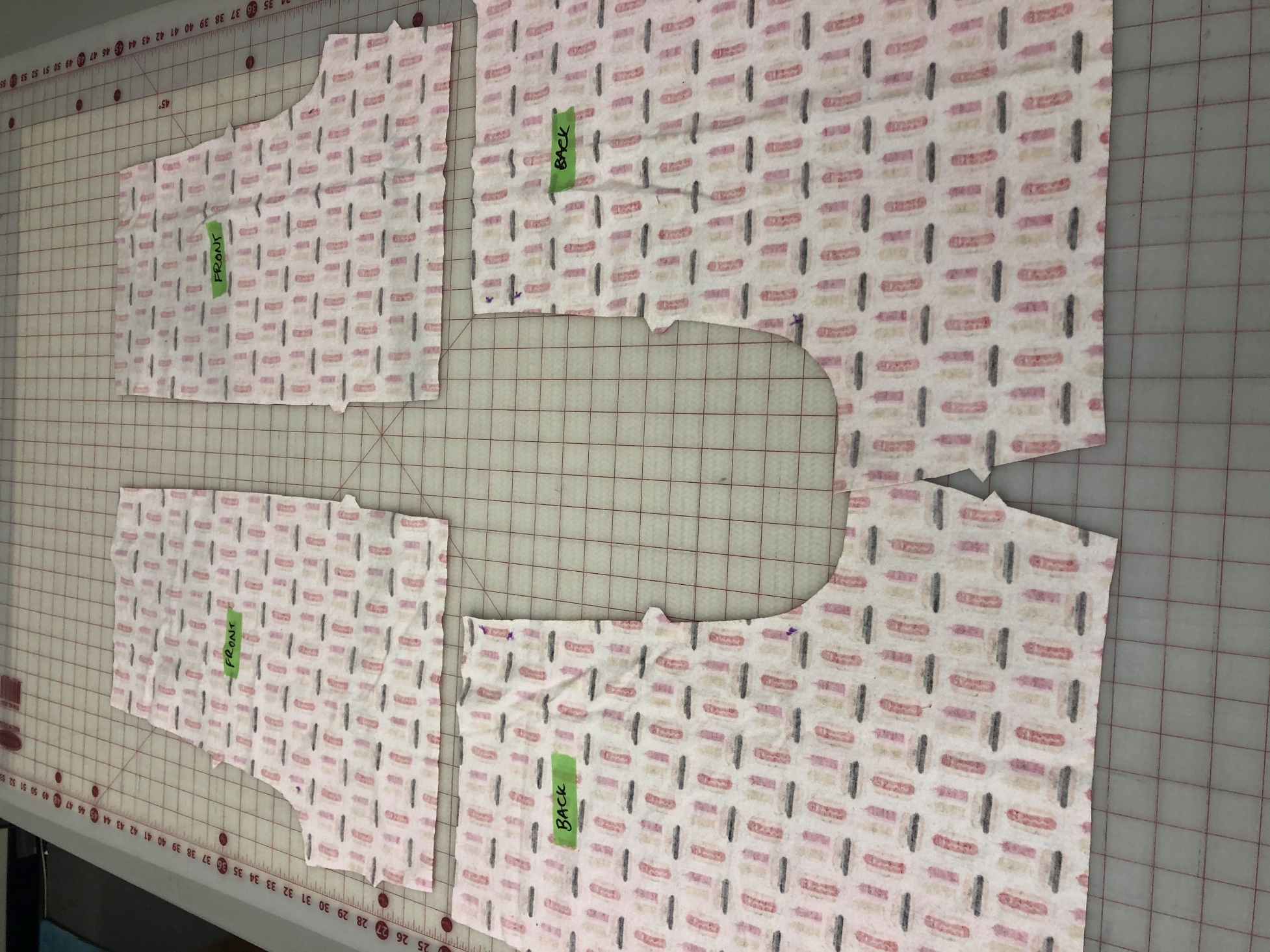 (After cutting, you will have 4 cut pieces of fabric – 2 BACK, 2 FRONT)Side SeamsCasing/WaistbandInserting ElasticHem for Shorts or PantsFold fabric right sides together: lengthwise foldMake sure selvages are even and the material lays flatIF MAKING PANTS: Fold your material in half – LENGTH WISE & mark with pins or tailors chalkPut pattern piece as close to end of materialMeasure grain line to the selvage.  Must be the same distance & pinTEACHER CHECKNow pin the rest of your pattern pieceIf making PANTS - The teacher will mark and draw out your leg lengthCut on the outside edge of the patternCut the notches outwardEach pattern piece will have 3 notchesMark ALL dots                with tailors chalk (3 dots on BACK, 1 dot on FRONT)Take the pattern piece off your fabric, put it back in the box Now take the other pattern and repeat steps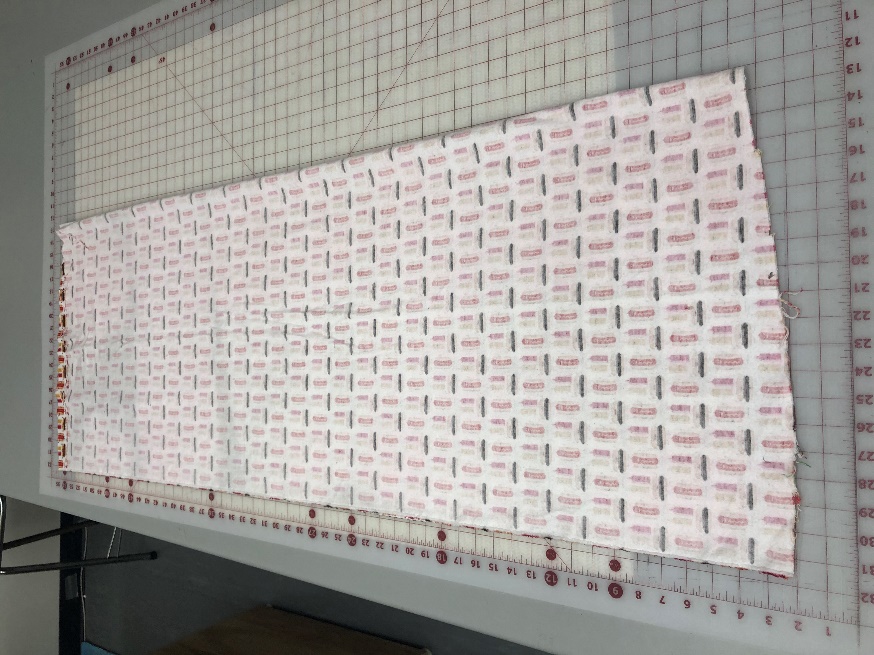 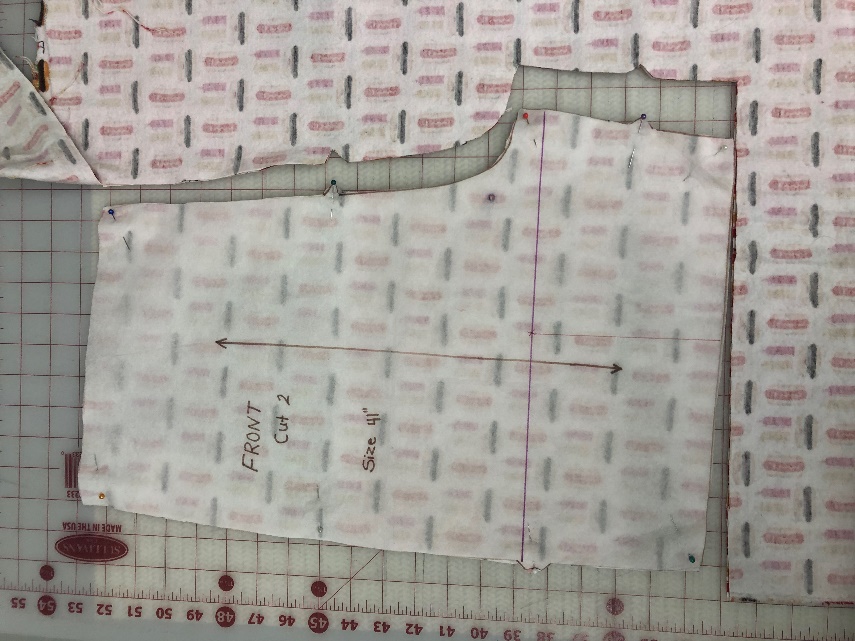 (FRONT)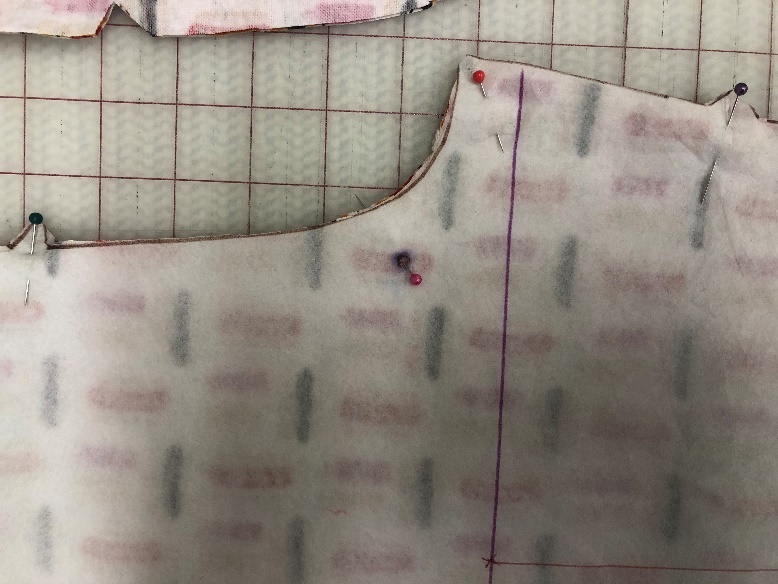  (BACK)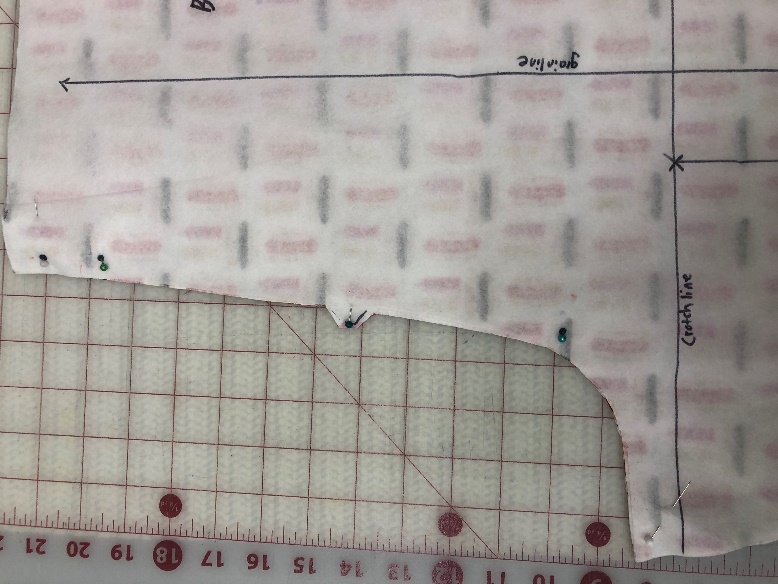 Inner Leg SeamTake 1 BACK  piece and 1 FRONT piece and place right sidesLine up the inner leg seam ONLY(back with front) and pin  – Make sure all cut edges are lined upTEACHER CHECKSew inner leg at 1.5 cm seam allowance with a straight stitch (5,A,2.5) BACK STITCH AT EACH ENDRepeat other legSeam finish seam allowances together with a multi zigzag (5 D 1.5) as close to the cut edge as possibleRepeat on the other leg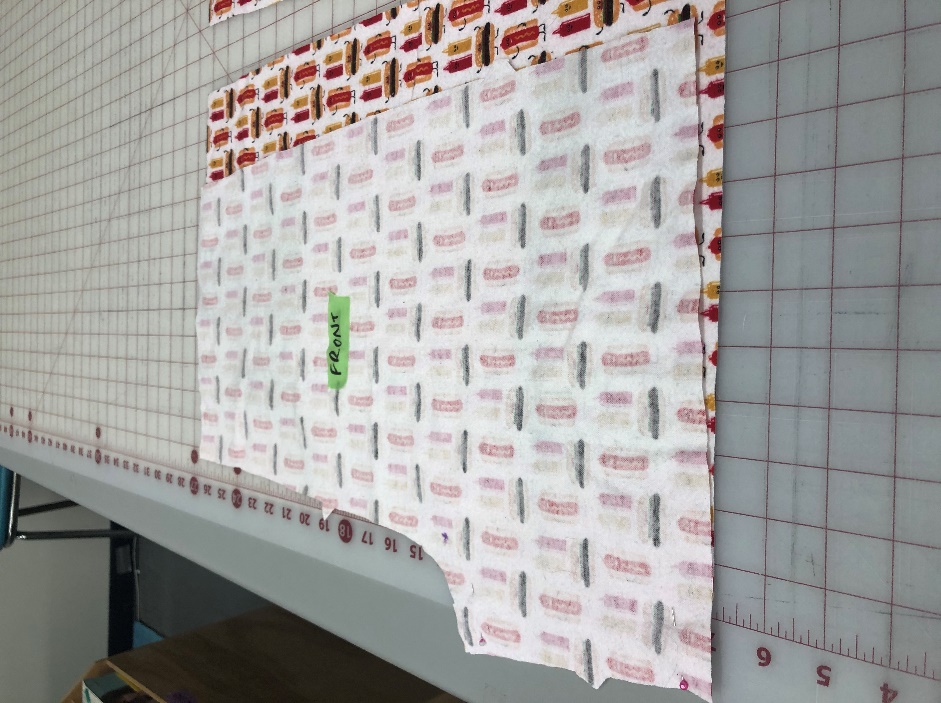 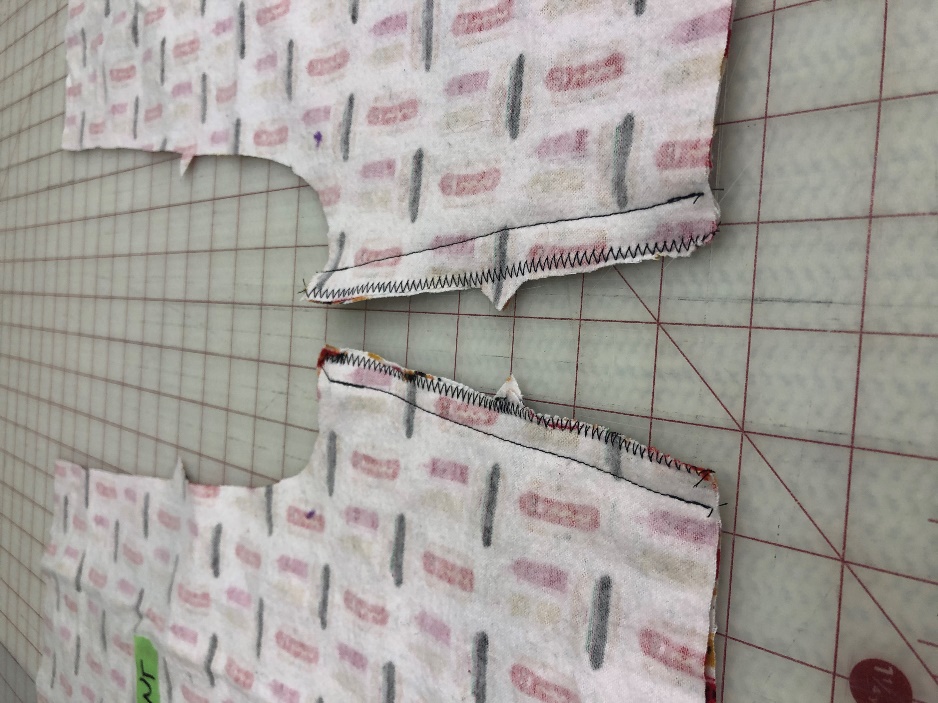 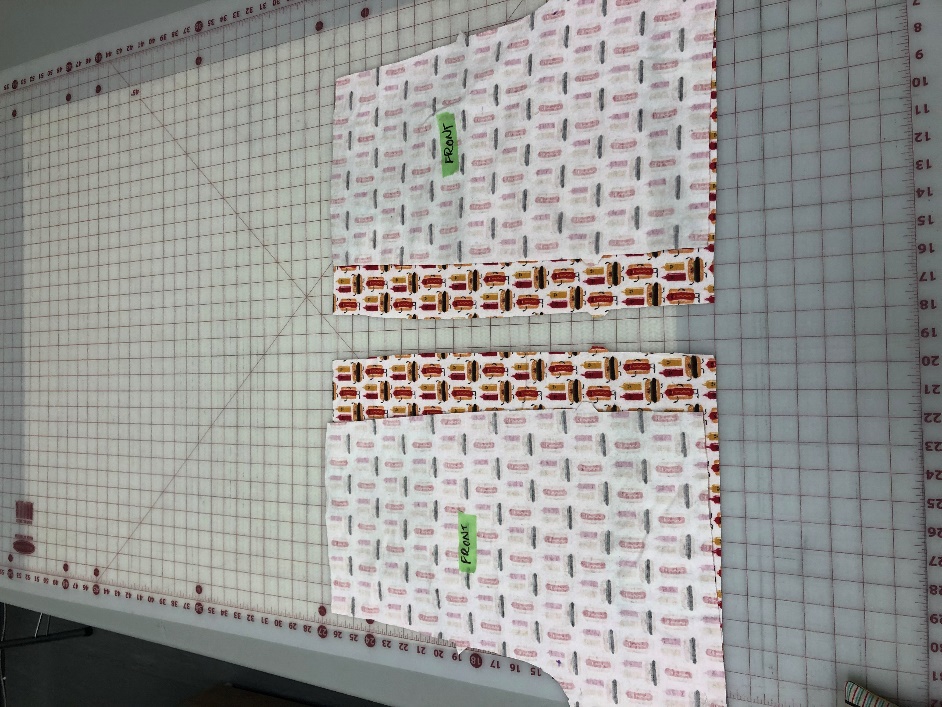 CROTCH SEAMPress seam toward the back of the pantsPlace stitched legs RIGHT SIDES together lining up the inner leg seam, top of front and back of pantsPin the crotch area, make sure cut edges stay lined upTEACHER CHECKSew at a 1.5 cm seam straight stitch (5,A,2.5) BACK STITCH at each end. Leave the space between the two dots by the top of the pants open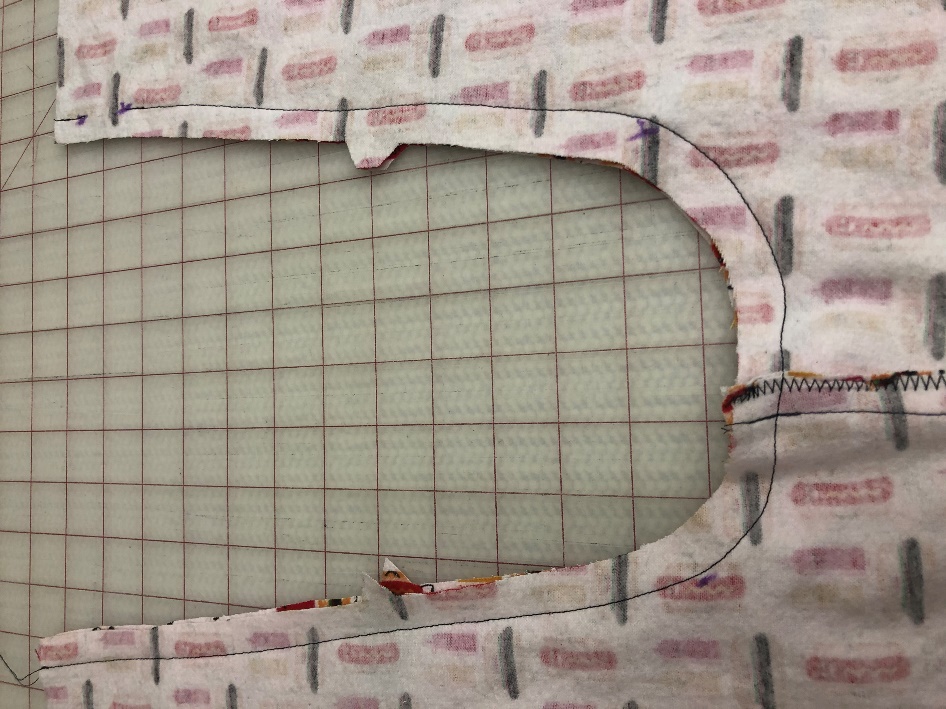 (When done sewing the first stage of the crotch seam, it will look like this)Reinforce the crotch seam from dot to dot in the curve just to the inside of the first stitching lineTrim the seam allowance in the curvePress other seam allowance open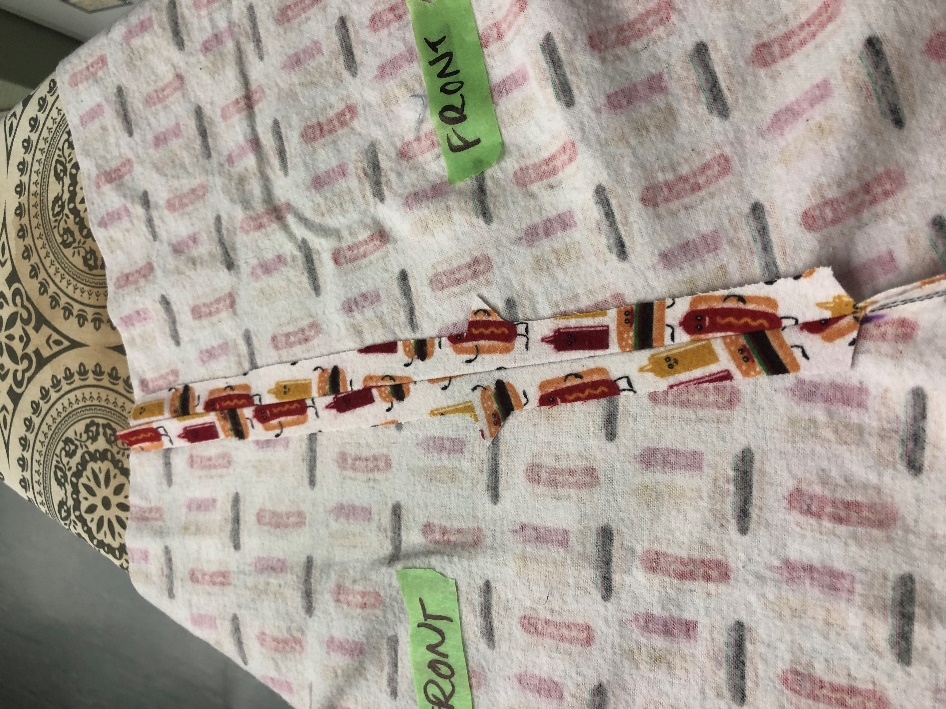 Seam finish each seam allowance separate using a wide multi zigzag (5,D,1.5) as close to the cut edge as possible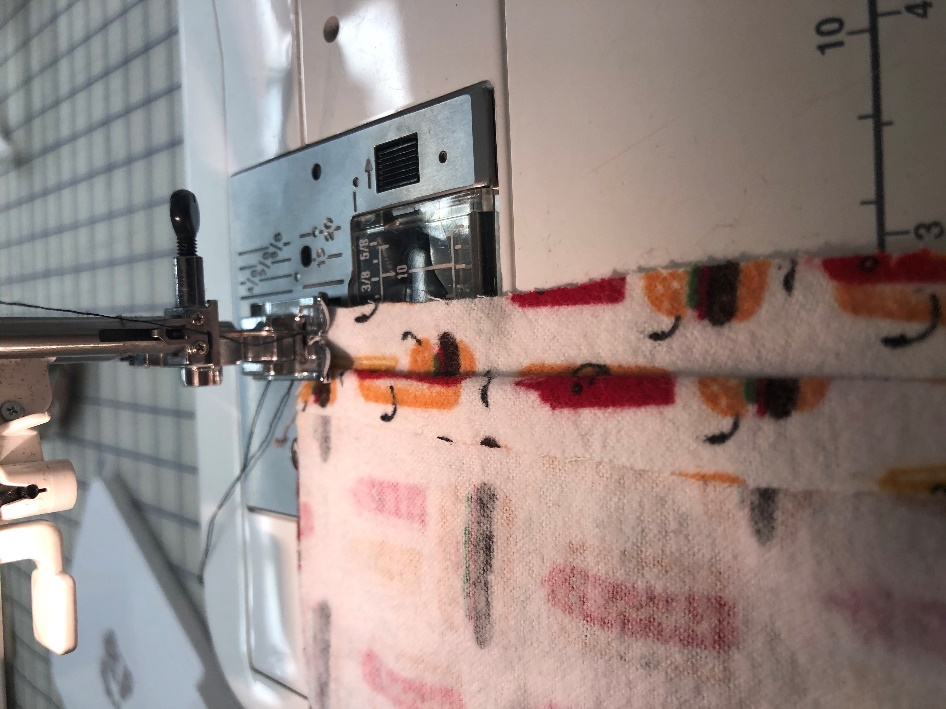 TEACHER CHECK 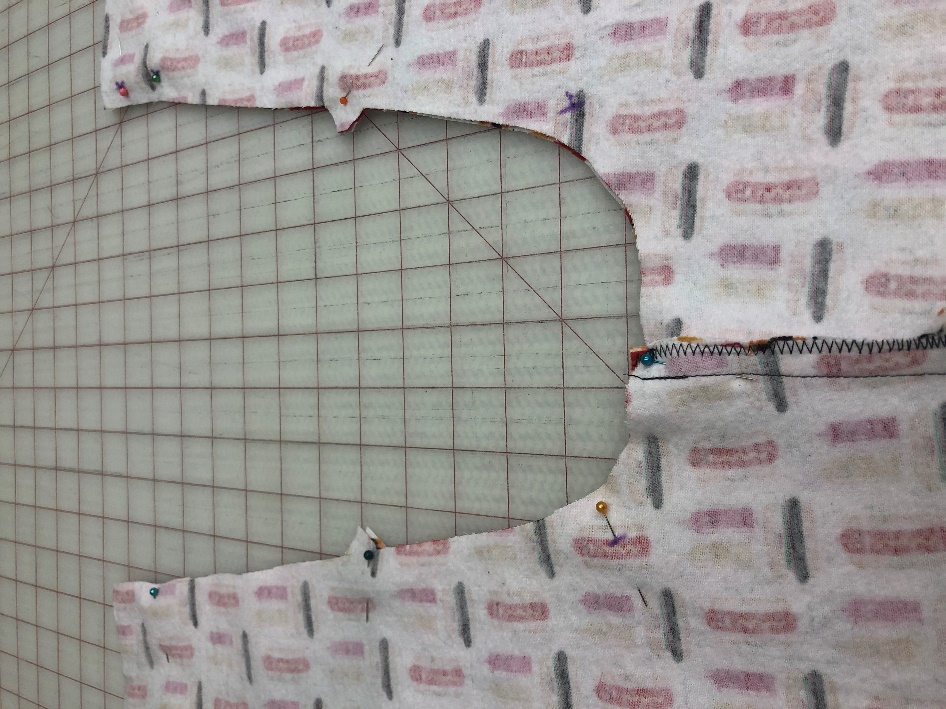 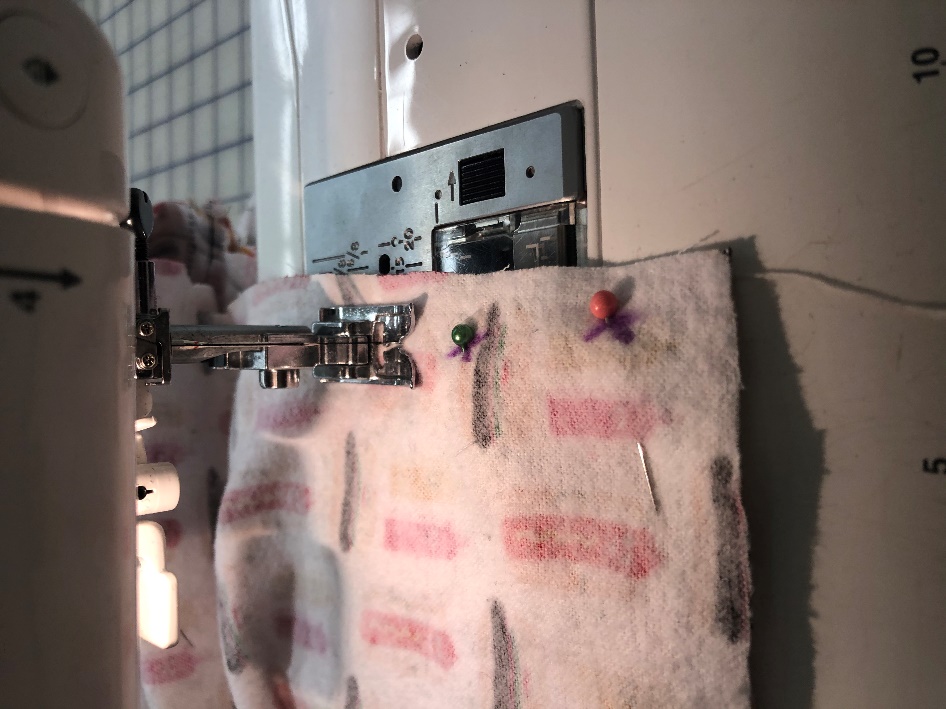 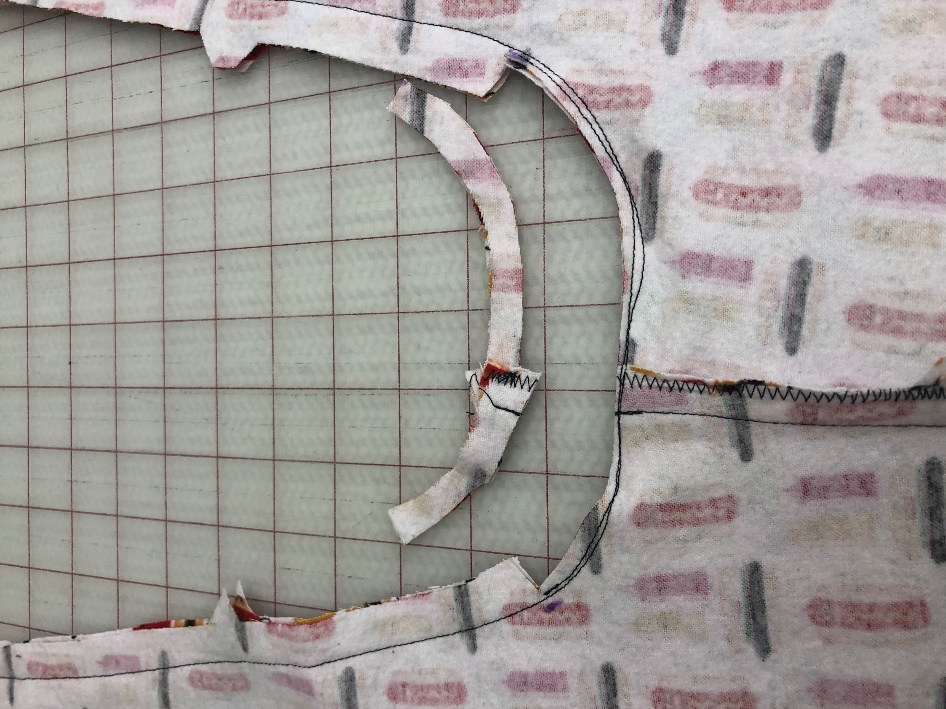 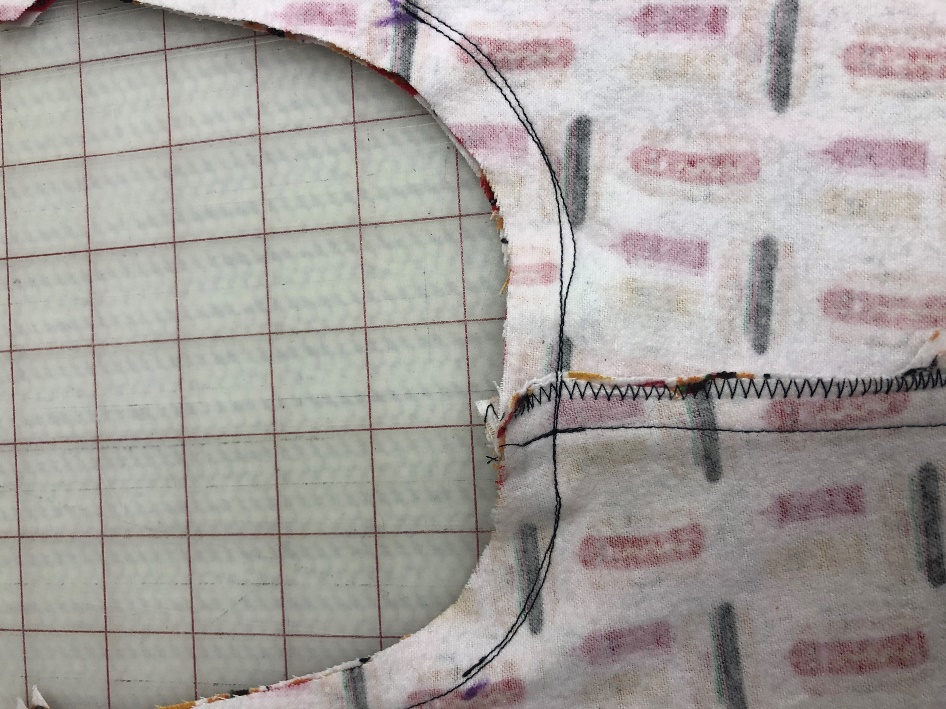 STOP! The way your shorts/pants are right now are not your side seamsPlace back pants with RIGHT SIDE facing youBring front top of the pant to meet the other top RIGHT SIDES together (match notches)Pin both side seams TEACHER CHECK Sew at a 1.5 cm seam, straight stitch (5,A,2.5) BACK STITCH AT EACH ENDSeam finish seam allowance together using a wide multi zigzag (5,D,1.5) as close to the outside edge as possibleTEACHER CHECK 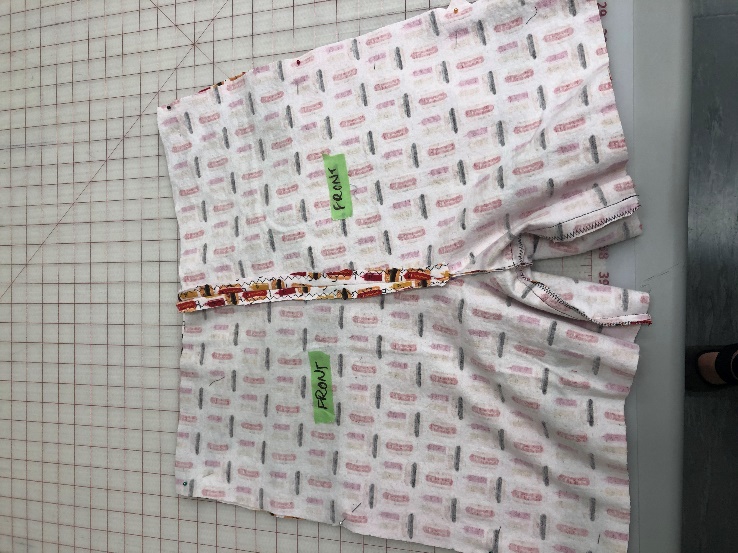 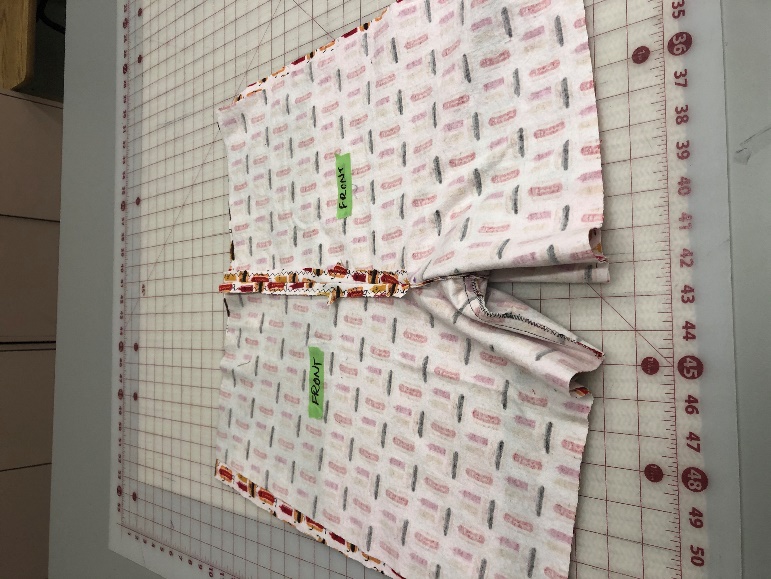 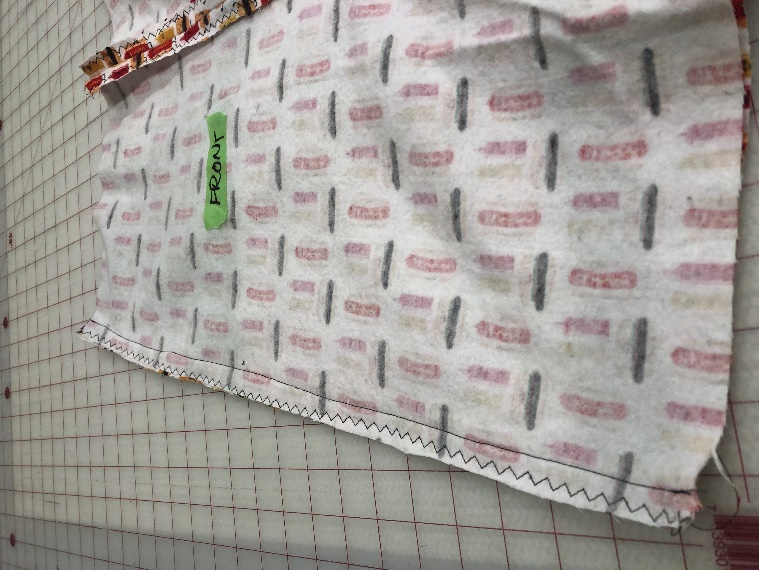 Fold the top of the pants to the WRONG SIDE, 1cm, press and pinMAKE SURE YOUR SEAMS ARE FACING THE CORRECT WAYInner & outer leg seam toward backcrotch seam openStitch (5, A, 2.5) with the edge of the pressure foot as a guide in the middle of the fold.  Backstitch at the beginning and endNow fold the top (casing) again to the WRONG SIDE  only 4 cm (make sure your elastic will fit)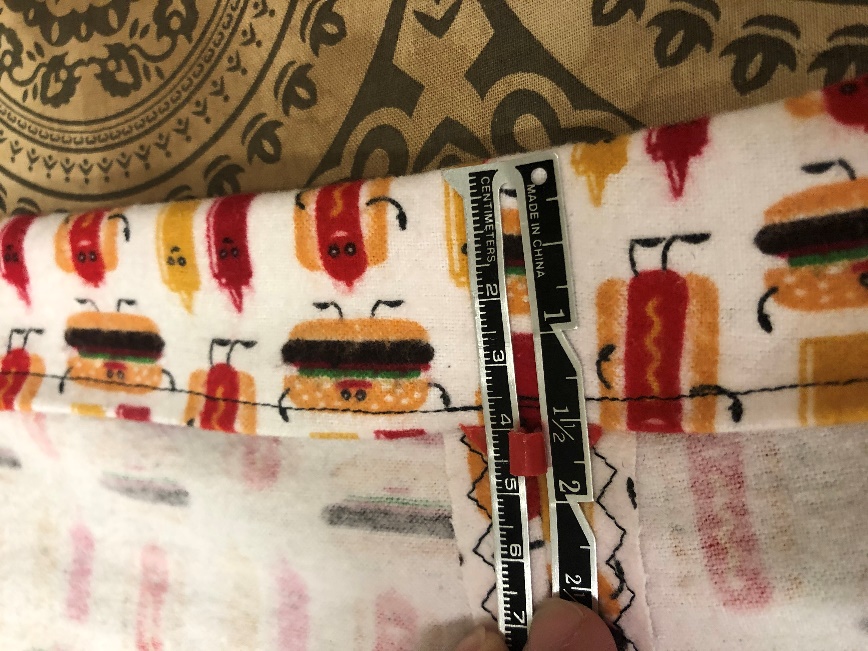 Press & Pin  - TEACHER CHECK 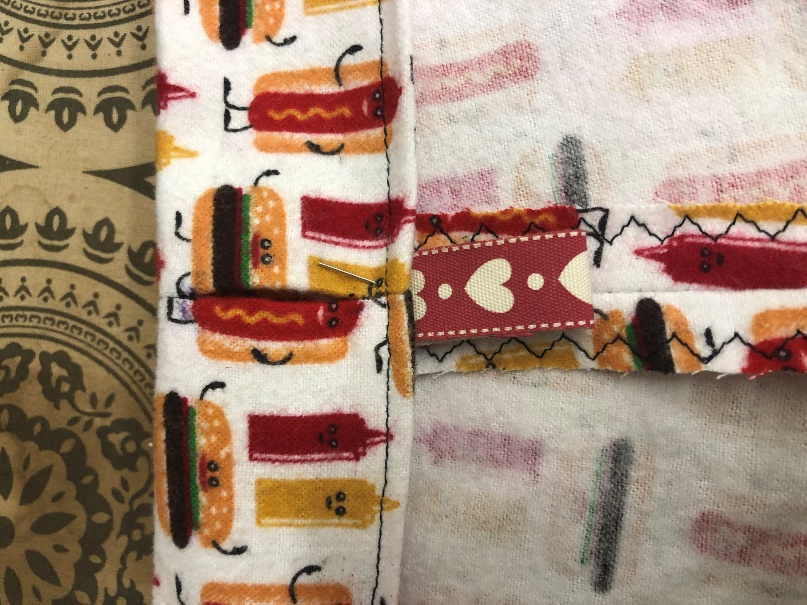 Stitch from the wrong side – use the left side of the pressure foot and line it up with the inner most fold line.  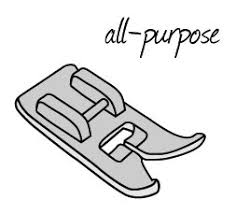 Straight stitch using a (0, A, 2.5) as close to the edge of the casing.  BACK STITCH AT EACH END(Sew on a ribbon tag to the back-side casing, right under the waistband opening)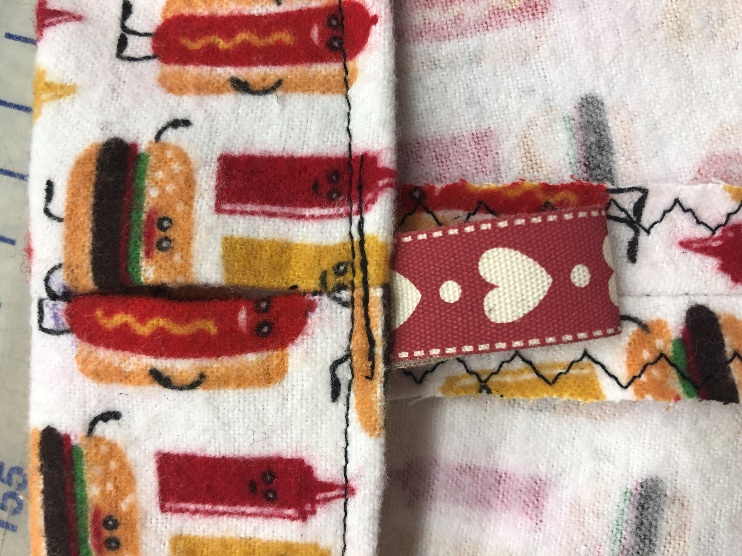 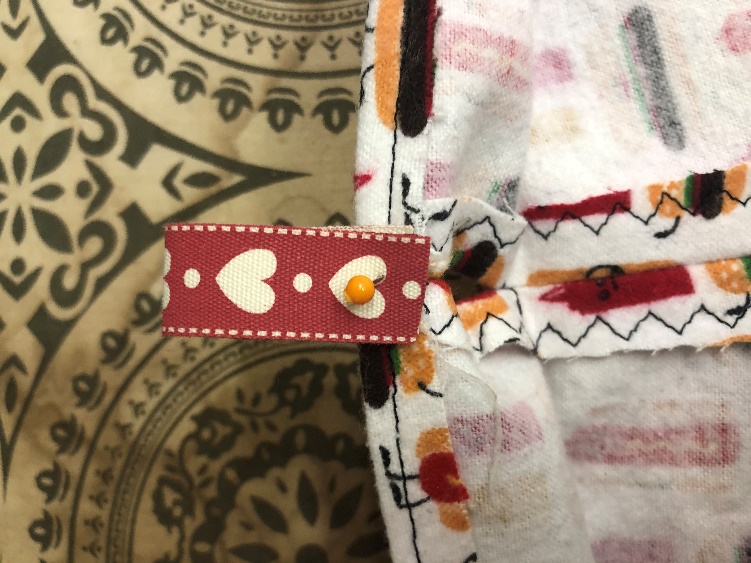 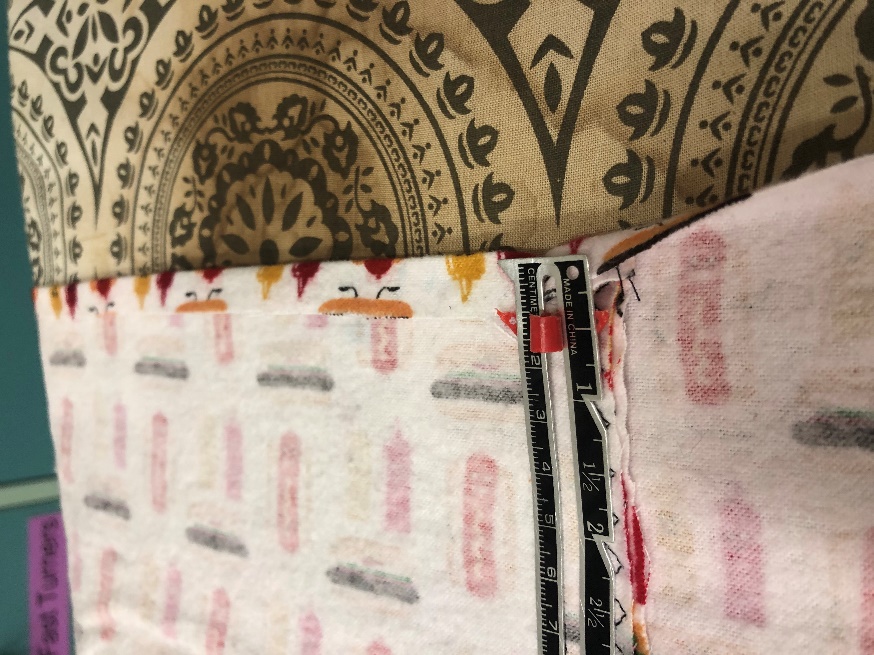 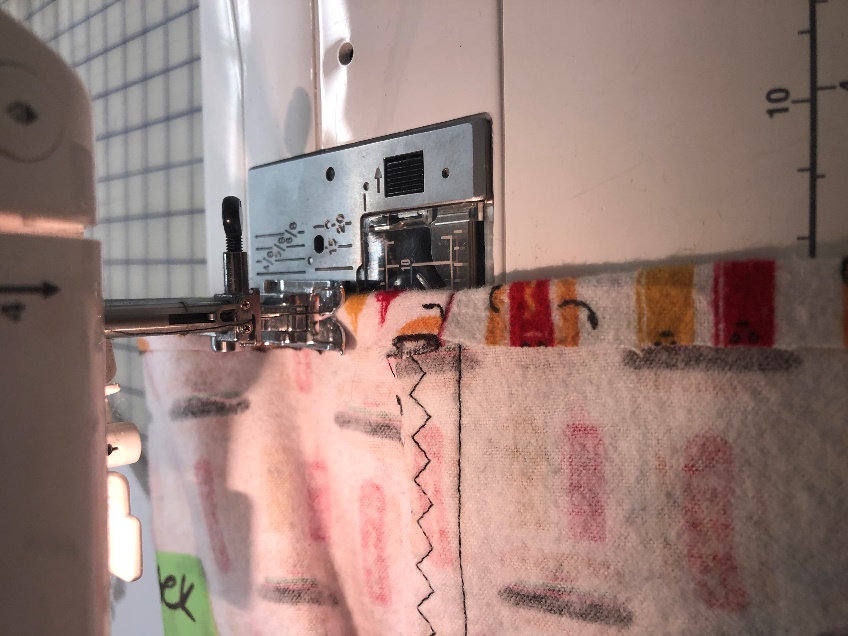 Now Measure your elastic around your waist to where it feels comfortable and markPin Safety pin to one end of elastic and thread thread through the opening and all the way around and out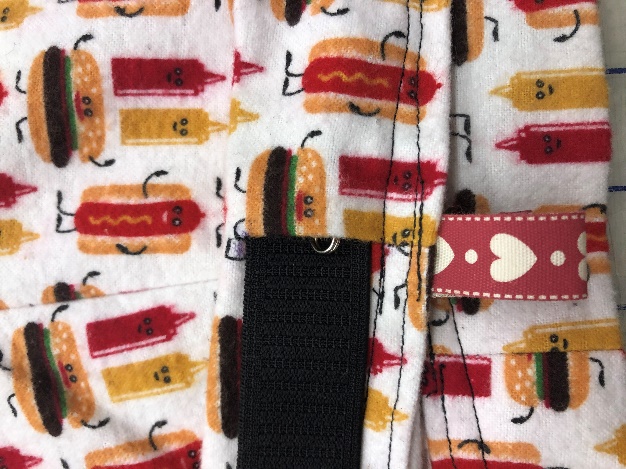 Fold ends of elastic over each other and Zigzag or straight stitch closed (go forward and back 4 times)Hand stitch the waistband opening closed using a ladder stitch.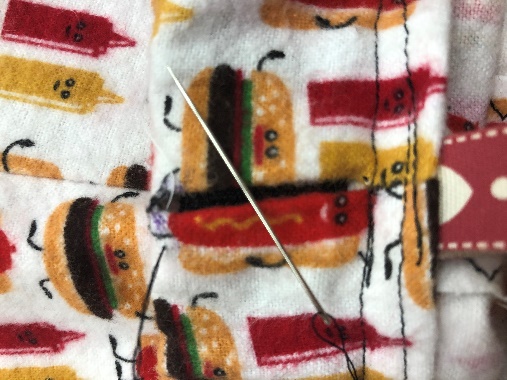 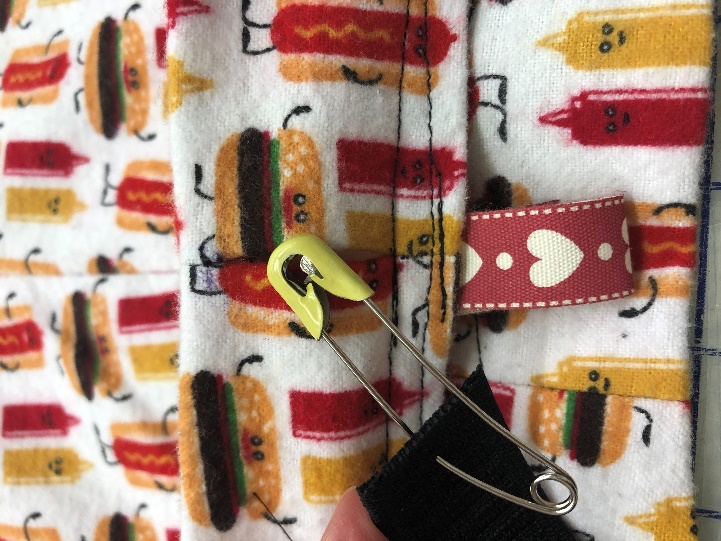 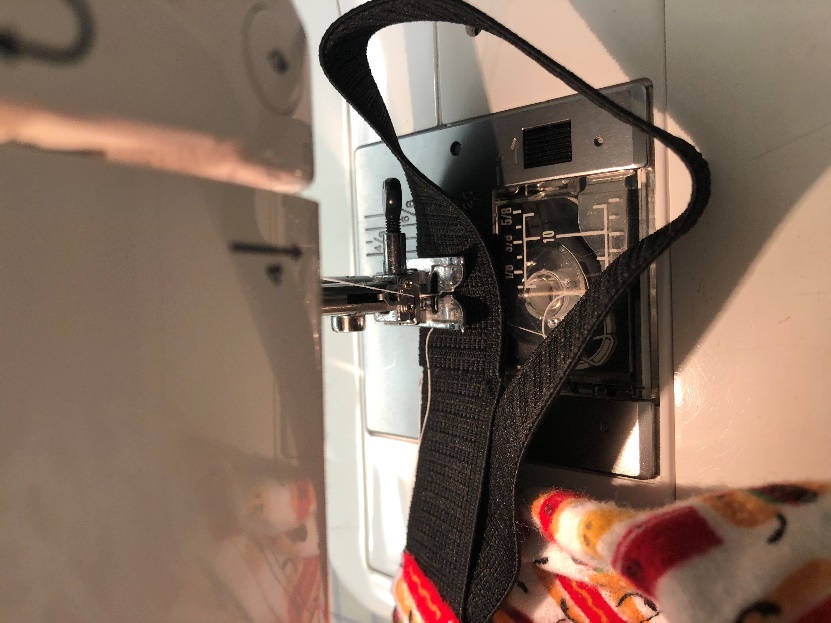 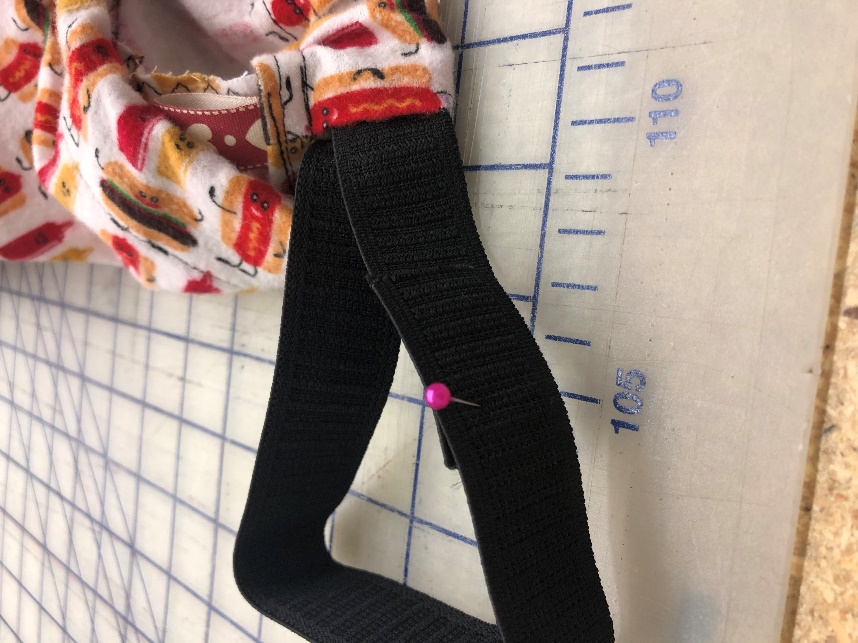 Fold over the end of your leg 1.5 cm and pressStitch (5, A, 2.5) with the edge of the pressure foot as a guide in the middle of the fold (like you did for the casing/waistbandTEACHER CHECK 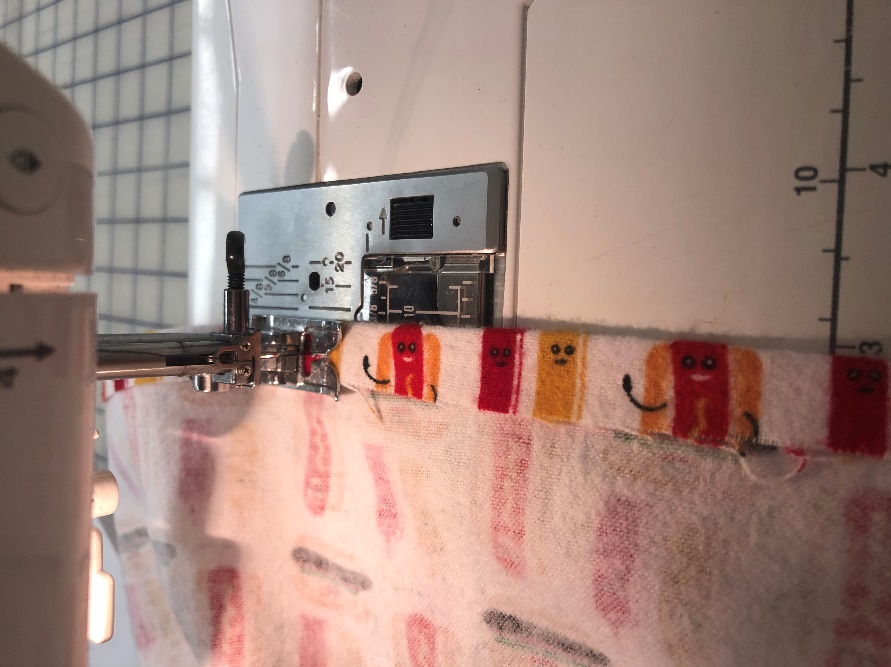 Fold over the edge again 1.5cmStitch from the wrong side – use the left side of the pressure foot and line up with the inner most fold lineStraight stitch (0, A, 2.5) as close to the edge of the casing.  BACK STITCH AT EACH END.YOU ARE DONE – TRIM THREADS &HAND IN WITH YOUR SELF ASSESSMENT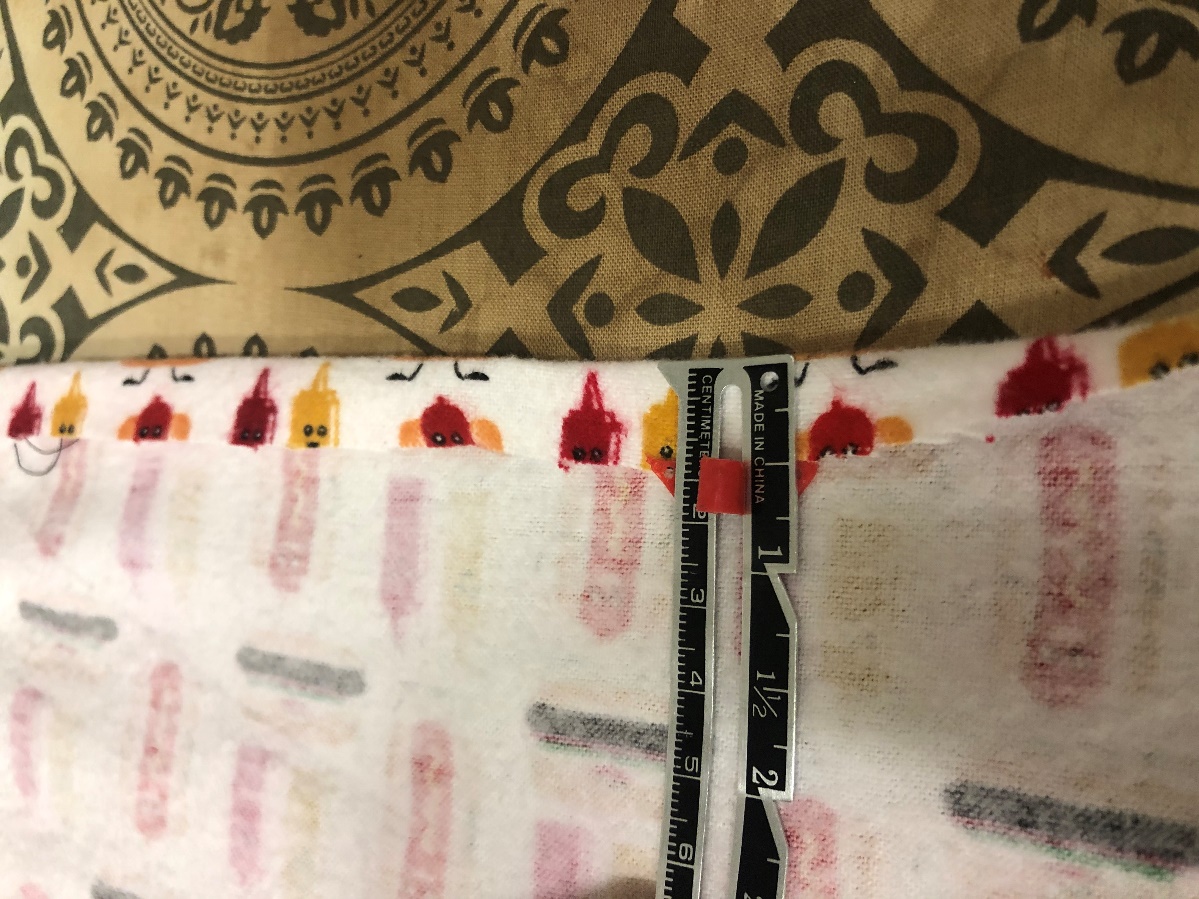 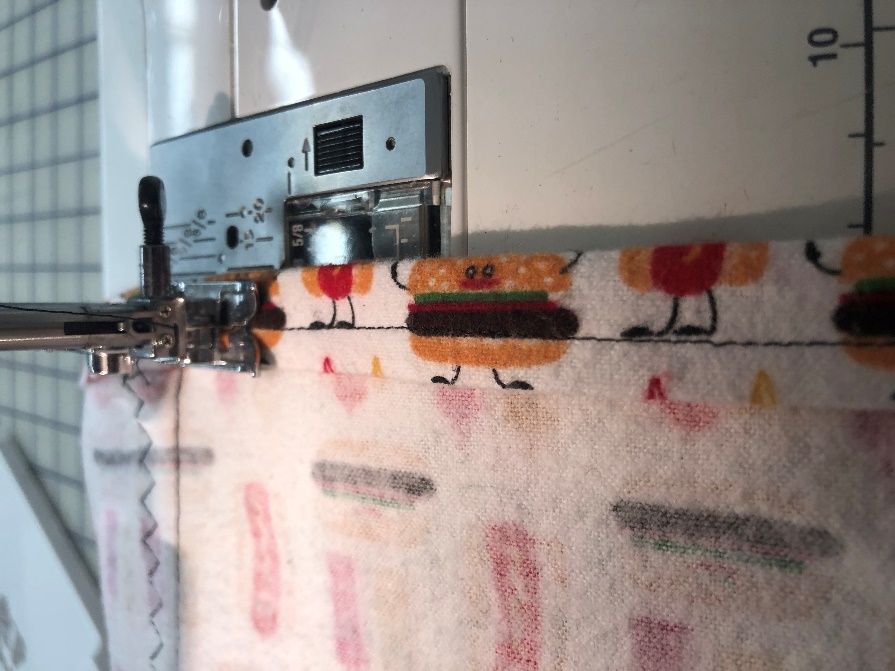 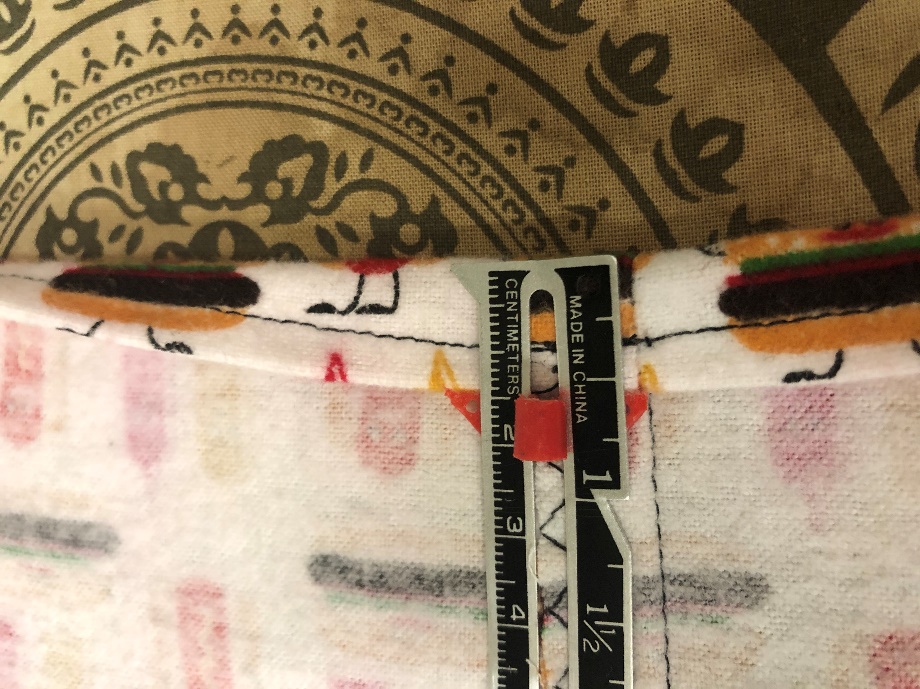 